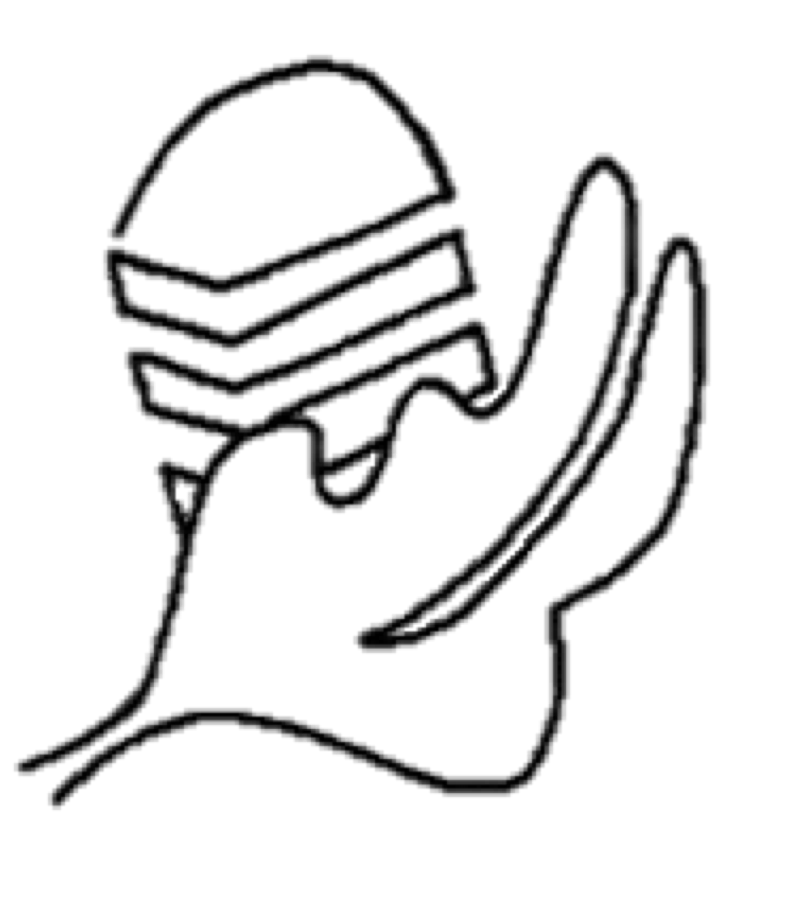 Student Parliament Accountability, Transparency and Consultative Governance UNIVERSITEIT iYUNIVESITHI STELLENBOSCH UNIVERSITY STUDENT PARLIAMENT COMMITTEE MEETING23 APRIL 2019 AT 20H00. VENUE TO BE CONFIRMED.___________________________________________________________________AGENDAWelcoming 								KeitumetseAttendance 								ThategoDiscussion Picture taking						KeitumetsePolicy Unit 							ThategoCritical engagement session				KeitumetseAdministration for second annual sitting of SP	KeitumetseAgenda points for second annual sitting of SP	KeitumetseGeneral feedback 							Standing pointReminder of important dates 					ThategoClosing 								Keitumetse